Цветы – неиссякаемый
источник вдохновения для художников,
поэтов, музыкантов и просто влюбленных всех времен и народов.
Нет женщин, которые не любили бы цветы, нет поэта, который
хоть раз не описал бы очарование бутона или цветение
прекрасного куста.Что может быть прекраснее цветов? Это и буйство красок, тысячи оттенков, невообразимые формы лепестков, гармоничные цветосочетания. Приглашаем вас на нашу цветочную выставку.Я рисовать хочу стихи,
Слова в мазки, вдруг, превращая,
И общий фон не выбирая,
Пусть оживёт пастель души.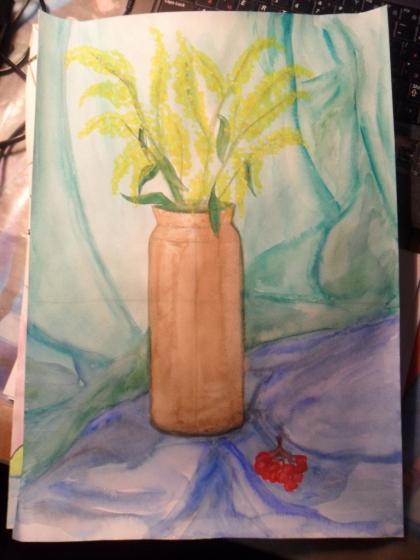 Кудреватых Анастасия, 11 класс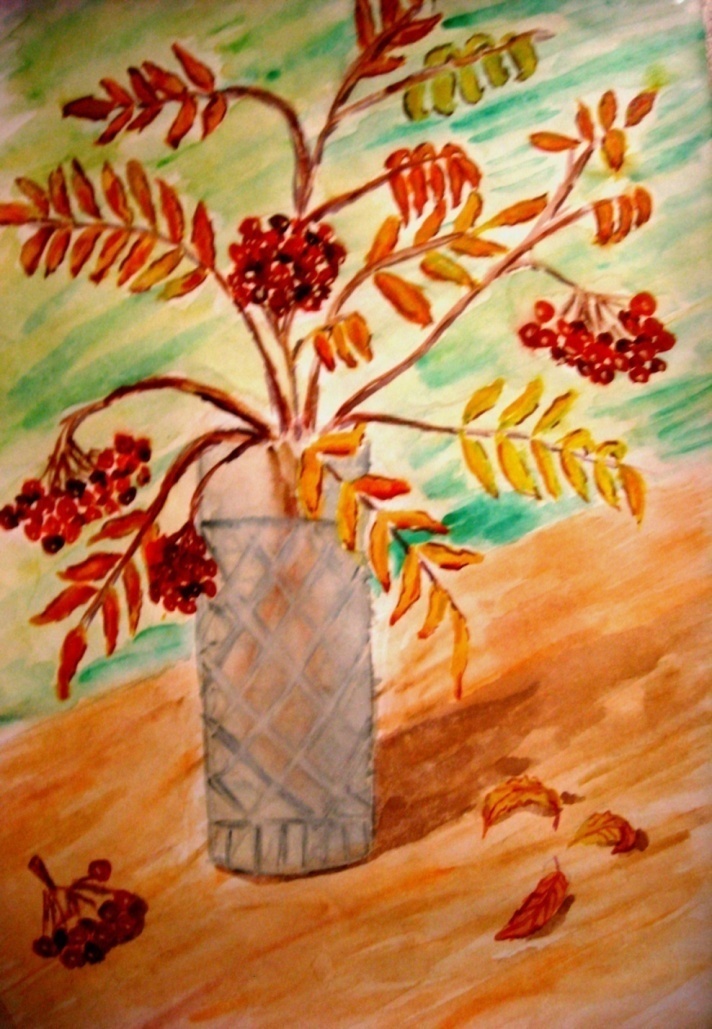 Яркими красками листья сверкаютНовожилова Анна, 11 кл.Яркими красками листья сверкают-
Ветер подует – они облетают…
Будто бы бабочки, листья порхают,
Кружатся в небе,  летают, летают
Пестрым ковром на землю ложатся
Они под ногами у нас шелестят –
Об осени скорой всем говорят! 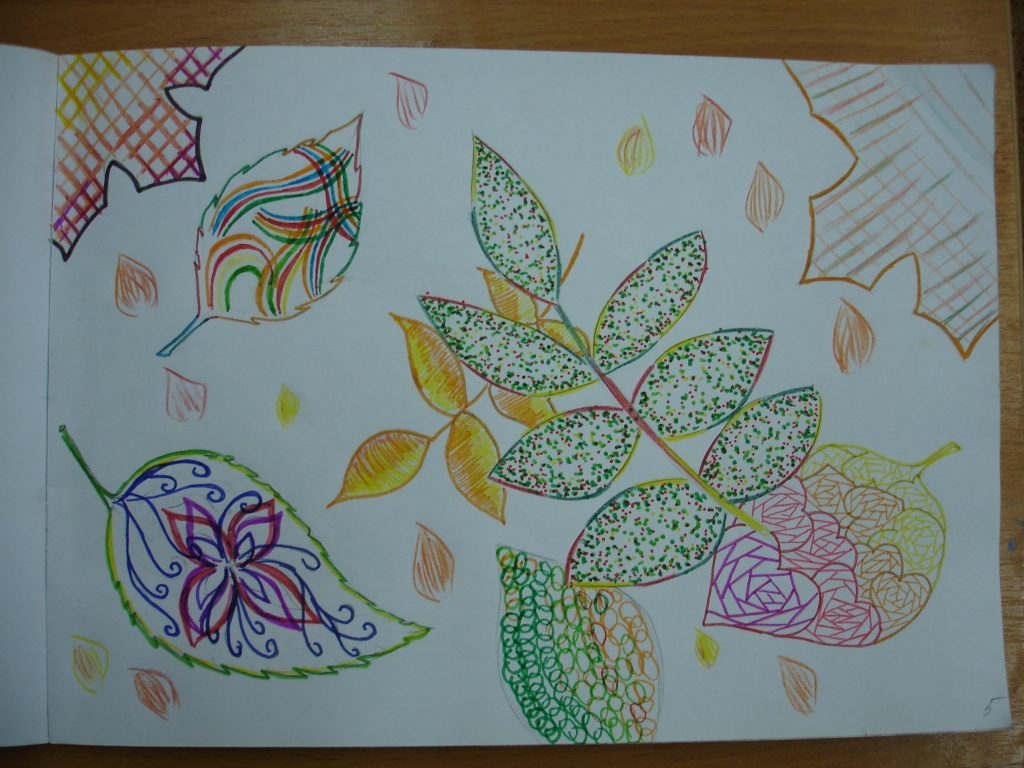 Листопад.Зартдинова Альфия, 11 кл.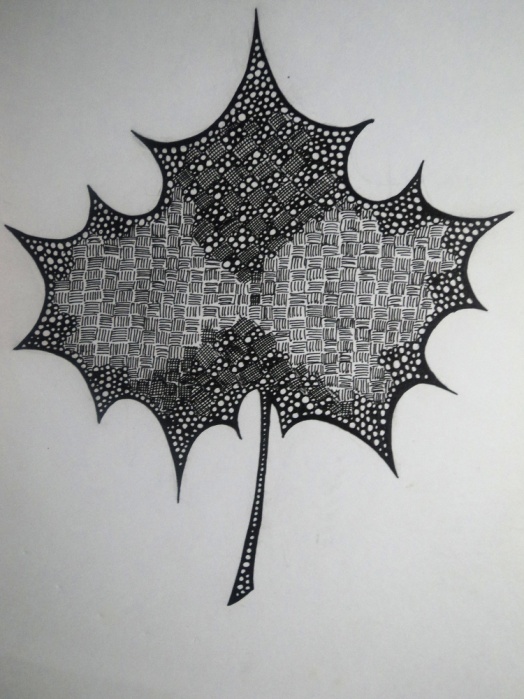 Балашова Марина, 11 класс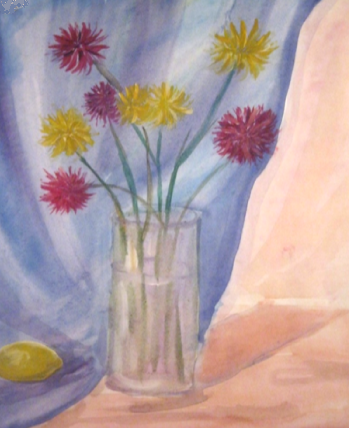 Астры.Зартдинова Альфия, 11 кл.Я соберу букет цветовВ хрустальной вазе выставлю                                              на стол,Достану  акварель, бумагу, кистиИ  напишу осенний натюрморт.                                        Татьяна Ёжкина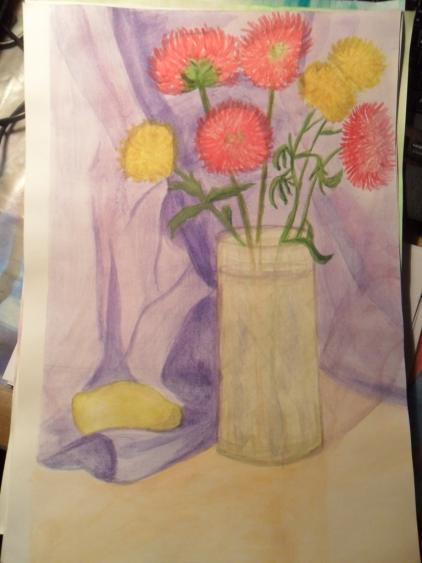 Дыхание осени. Кудреватых Анастасия, 11 класс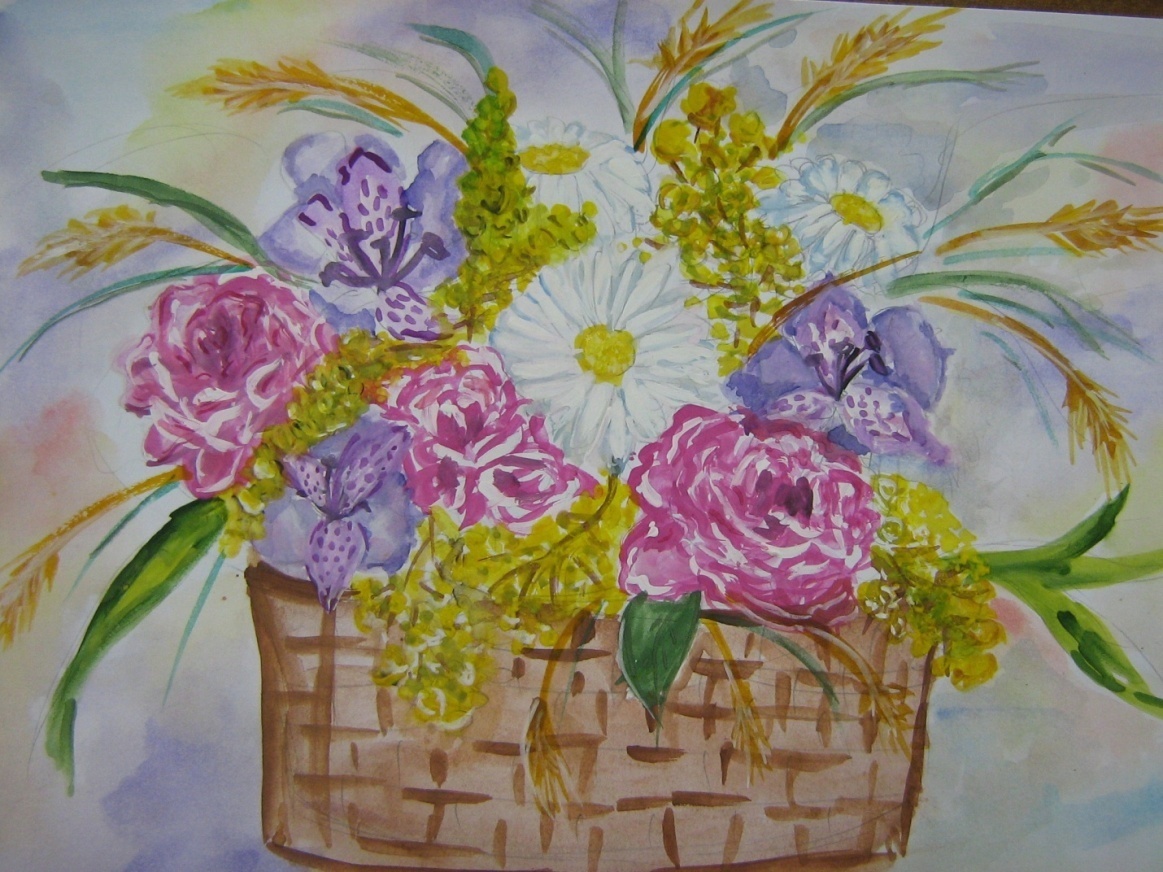 Букет для учителя. Новожилова Анна, 11 кл.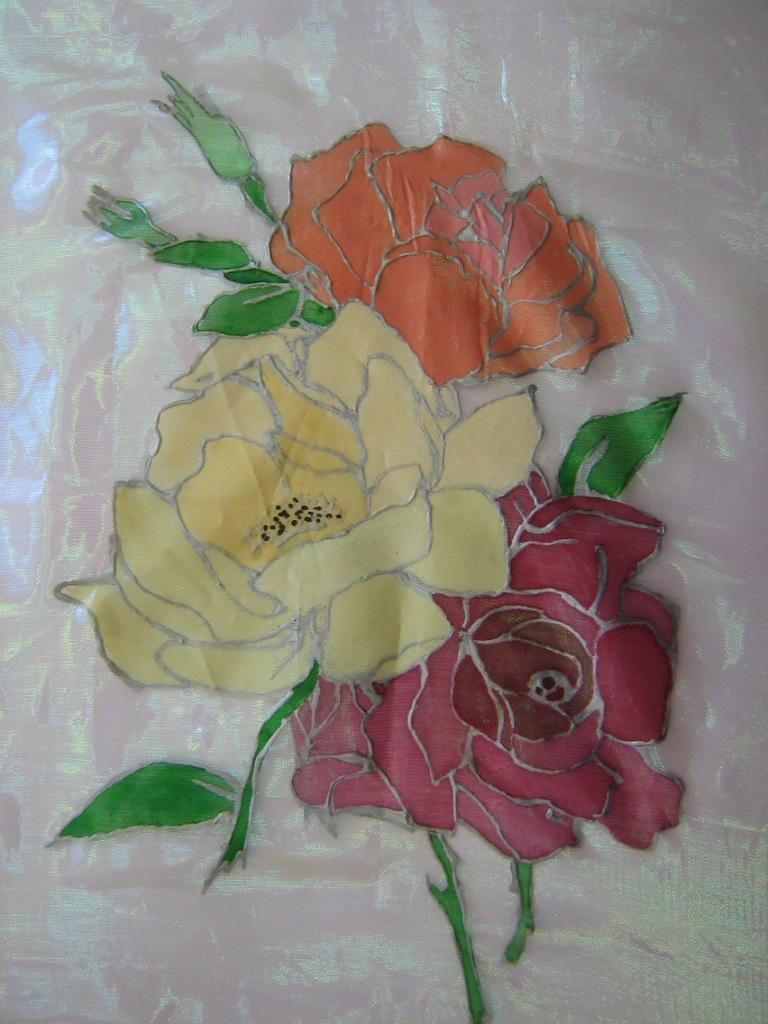 Розы. Антипина Вероника, 7А кл.